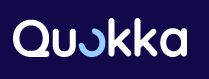 Quokka is a Software-as-a-Service (SaaS) employee engagement platform that transforms how companies approach people strategy. We have designed two modules – engagement and performance management modules that empower managers with the tools and insights to engage their staff and keep them productive even in remote setting. During the Covid19 pandemic, management are facing increasing challenges to keep their people engaged and productive remotely. Many have foreseen the WFH/flexible work arrangement becoming the new normal and there is a huge demand for a digital engagement solution to deal with these changes and shape the new workplace culture.Our engagement module comprises of Survey and Pulse Survey with powerful analytics and action planning features. Managers/HR teams have the flexibility to create a survey from scratch or use Quokka's built in/ editable survey templates without all the hassle of manually sending out questions and collecting responses. Our survey library use industry best practices and research backed questions designed to gather employee feedbacks anonymously and conduct real-time pulse-check. Some examples of our survey templates include onboarding, engagement, crisis response, manager effectiveness, diversity and inclusion. These survey questions are mapped to a set of "engagement driver" that feed into our data algorithm to derive various analytics such as engagement score, retention, attribution and productivity and so on.Managers and HR teams have personalized dashboard to track responses in real time, understand the results visually and plan actions for improvement. Our goal is to help companies build a continuous feedback program and drive positive behaviour and culture changes.Website: https://quokkahr.comJOB DESCRIPTIONSWe are looking for a Front End developer with excellent programming skills and a keen eye for design. You will be responsible for building and shipping the front end elements of our Apps (web and hybrid mobile) and deliver great user experience. As an early stage start-up, you will work directly with our founders and take a very active role in brainstorming, product planning and UI/UX discussions. If you are a person with a "can do" attitude and love to build and experiment things in a lean environment, we would love to speak to you.RESPONSIBILITIESDesign, develop and deploy scalable applications with the latest frameworkBuild compelling user experience that meet our customers' needsParticipate in product meetings and collaborate with team members to drive product direction.Experiment and analyze data to study user behaviours and continuously enhance the UI components.REQUIREMENTSDegree in Computer Science or related discipline Hands on experience with responsive design using HTML5, CSS, Javascript and jQueryProficient understanding of the latest frameworks (Bootstrap, Angular, Viu, Ionic, React and Redux etc)Familiar with CSS preprocessors (SASS, LESS),  REST API and SQLGood understanding of server side languages (Python and Django a big plus) Familiar with tools such as GitHub, Webpack, AWS, Experience with graphic design tools such as Adobe Photoshop and Sketch a plusGood communication skills and a team playerWHAT NEXT?
- Send us your CV and /or Cover Letter to hr@quokkahr.com. Qualified applicants would be invited for interviews and this will be on rolling basis